Dossier d’auditReconnaissance des laboratoires d’entreprises en vue de l’utilisation de leurs résultats d’analyses d’autocontrôles pour la certification des semencesNOM du LaboratoireDate d’auditVeuillez vous référer au document « Guide d’audit en vue de la reconnaissance des laboratoires d’entreprises » avant de compléter ce document. Les pièces à verser dans ce dossier y sont listées.Ce document dûment complété accompagné de toutes les pièces demandées est à faire parvenir en 1 seul fichier informatique au format .pdf à audit.semences@geves.fr selon le calendrier prévu.Pour toute question, contactez-nous :  VOS CONTACTSGEVES LNR Semences – 25 rue Georges Morel – CS 90024 – 49071 Beaucouzé CedexPour l’envoi du dossier d’audit, pour toute question administrative : audit.semences@geves.frCoordonnées détaillées de l’entreprise et du laboratoireSociété :ResponsableCivilité : Madame / Monsieur (supprimer la mention inutile)Prénom : Nom :Tél : E-mail :Adresse : Laboratoire :Analyste en chefCivilité : Madame / Monsieur (supprimer la mention inutile)Prénom : Nom :Tél : E-mail :Adresse : Espèces et analyses couvertesIndiquer les espèces et essais en précisant le statut :Le laboratoire est reconnu pour l’espèce et le type d’essai considérés : noter « R »Le laboratoire demande sa reconnaissance pour l’espèce et le type d’essai considérés : noter « DR »PU : Pureté / GE : Germination / TE : Teneur en eauCertaines espèces ne font pas l’objet de dénombrement. Le lupin inclut le test d’amertume.	Ajouter à partir d’ici toutes les pièces demandéesTableau de synthèse concernant la Documentation qualité (Procédures, Modes opératoires, Enregistrements…) à compléter par le laboratoire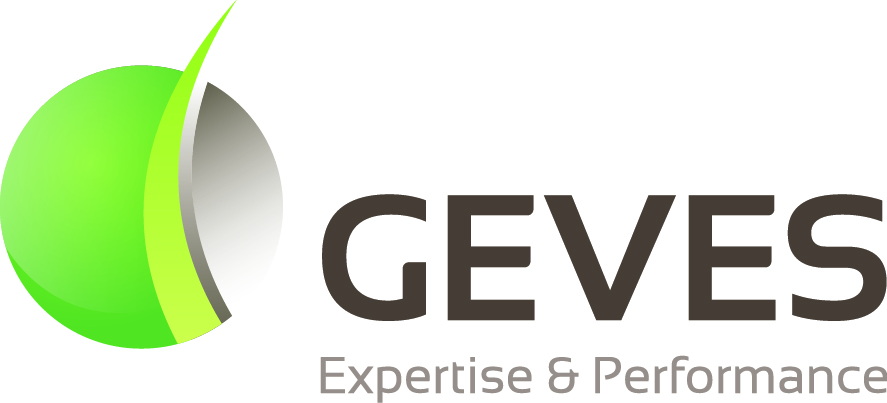 Pierre SouffletCoordinateur des audits de reconnaissances02 41 22 58 71Pierre.soufflet@geves.frFabienne BrunAppui administratif aux activités LNR02 41 22 58 91Fabienne.brun@geves.frThibaut DecourcelleChargé de mission LNR02 41 22 58 17Thibaut.decourcelle@geves.frGroupes d'espècesEspècesR/DR (PU-GE)R/ DR (TE)Groupe 1
Dactyle 
PâturinsDactyle
Dactylis glomerata L.Groupe 1
Dactyle 
PâturinsPâturin annuel
Poa annua L.Groupe 1
Dactyle 
PâturinsPâturin commun
Poa trivialis L.Groupe 1
Dactyle 
PâturinsPâturin des bois
Poa nemoralis L.Groupe 1
Dactyle 
PâturinsPâturin des marais
Poa palustris L.Groupe 1
Dactyle 
PâturinsPâturin des prés
Poa pratensis L.Groupe 2
Autres graminéesAgrostide blanche
Agrostis gigantea RothGroupe 2
Autres graminéesAgrostide des chiens
Agrostis canina L.Groupe 2
Autres graminéesAgrostide stolonifère
Agrostis stolonifera L.Groupe 2
Autres graminéesAgrostide tenue
Agrostis capillaris L.Groupe 2
Autres graminéesAlpiste
Phalaris canariensis L.Groupe 2
Autres graminéesAvoine jaunâtre
Trisetum flavescens (L.) P. Beauv.Groupe 2
Autres graminéesBrôme cathartique
Bromus catharthicus VahlGroupe 2
Autres graminéesBrôme fibreux / Brôme sitchensis
Bromus sitchensis Trin.Groupe 2
Autres graminéesCanche cespiteuse
Deschampsia cespitosa (L.) P.Beauv.Groupe 2
Autres graminéesChiendent pied-de-poule
Cynodon dactylon (L.) Pers.Groupe 2
Autres graminéesFestulolium
xFestulolium Asch. & Graebn.Groupe 2
Autres graminéesFétuque des prés
Festuca pratensis Huds.Groupe 2
Autres graminéesFétuque élevée
Festuca arundinacea SchreberGroupe 2
Autres graminéesFétuque ovine
Festuca ovina L.Groupe 2
Autres graminéesFétuque ovine à feuilles menues
Festuca filiformis PourrGroupe 2
Autres graminéesFétuque ovine durette
Festuca trachyphylla (Hack.) KrajinaGroupe 2
Autres graminéesFétuque rouge
Festuca rubra L.Groupe 2
Autres graminéesFléole bulbeuse / Fléole noueuse
Phleum nodosum L.Groupe 2
Autres graminéesFléole des prés
Phleum pratense L.Groupe 2
Autres graminéesFromental
Arrhenatherum elatius (L.) P. Beauv. Ex J. Presl & C. PreslGroupe 2
Autres graminéesKoelerie
Koeleria macrantha (Ledeb.) Schult.Groupe 2
Autres graminéesPhalaris (Herbe de Harding)
Phalaris aquatica L.Groupe 2
Autres graminéesRay grass anglais
Lolium perenne L.Groupe 2
Autres graminéesRay grass d'Italie
Lolium multiflorum Lam.Groupe 2
Autres graminéesRay grass hybride
Lolium x hybridum HaussknGroupe 2
Autres graminéesVulpin des prés
Alopecurus pratensis L.Groupe 3
CéréalesAvoine / Avoine cultivée / Avoine byzantine
Avena sativa L. (y compris A. byzantina K. KochGroupe 3
CéréalesAvoine nue
Avena nuda L.Groupe 3
CéréalesAvoine rude/ Avoine maigre
Avena strigosa Schreb.Groupe 3
CéréalesBlé dur
Triticum turgidum L. subsp. durum (Desf.) van SlagerenGroupe 3
CéréalesBlé tendre/ Froment
Triticum aestivum L. subsp. aestivumGroupe 3
CéréalesEpeautre
Triticum aestivum L. subsp. spelta (L.) Thell.Groupe 3
CéréalesOrge
Hordeum vulgare L.Groupe 3
CéréalesRiz
Oryza sativa L.Groupe 3
CéréalesSeigle
Secale cereale L.Groupe 3
CéréalesTriticale
×Triticosecale Wittm. Ex A. CamusGroupe 4
Légumineuses petites grainesBiserrule en forme de hache
Biserrula pelecinus L.Groupe 4
Légumineuses petites grainesFenugrec
Trigonella foenum-graecum L.Groupe 4
Légumineuses petites grainesGaléga fourrager
Galega orientalis Lam.Groupe 4
Légumineuses petites grainesLotier corniculé
Lotus corniculatus L.Groupe 4
Légumineuses petites grainesLuzerne
Medicago sativa L.Groupe 4
Légumineuses petites grainesLuzerne à écussons
Medicago scutellata (L.) Mill.Groupe 4
Légumineuses petites grainesLuzerne à fruit rond/ Luzerne murex
Medicago murex Willd.Groupe 4
Légumineuses petites grainesLuzerne à fruits épineux
Medicago doliata Carmign.Groupe 4
Légumineuses petites grainesLuzerne bigarrée
Medicago x varia T. Martyn SandGroupe 4
Légumineuses petites grainesLuzerne hérissée/ Luzerne polymorph/ Luzerne à fruits nombreux
Medicago polymorpha L.Groupe 4
Légumineuses petites grainesLuzerne littorale/ Luzerne des rivages
Medicago littoralis Rohde ex Loisel.Groupe 4
Légumineuses petites grainesLuzerne sombre
Medicago italica (Mill.) FioriGroupe 4
Légumineuses petites grainesLuzerne tronquée
Medicago trunculata Gaertn.Groupe 4
Légumineuses petites grainesLuzerrne plissée/ Luzerne rugueuse
Medicago rugosa Desr.Groupe 4
Légumineuses petites grainesMinette
Medicago lupulina L.Groupe 4
Légumineuses petites grainesOrnithope comprimé
Ornithopus compressus L.Groupe 4
Légumineuses petites grainesSainfoin
Onobrychis viciifolia Scop.Groupe 4
Légumineuses petites grainesSainfoin d'Espagne
Hedysarum coronarium L.Groupe 4
Légumineuses petites grainesSerradelle
Ornithopus sativus Brot.Groupe 4
Légumineuses petites grainesTrèfle blanc
Trifolium repens L.Groupe 4
Légumineuses petites grainesTrèfle d'Alexandrie
Trifolium alexandrinum L.Groupe 4
Légumineuses petites grainesTrèfle de Jamin
Trifolium isthmocarpum Brot.Groupe 4
Légumineuses petites grainesTrèfle de Micheli
Trifolium michelianum SaviGroupe 4
Légumineuses petites grainesTrèfle de Perse
Trifolium resupinatum L.Groupe 4
Légumineuses petites grainesTrèfle écailleux / Trèfle raboteux
Trifolium squarrosum L.Groupe 4
Légumineuses petites grainesTrèfle fraisier
Trifolium fragiferum L.Groupe 4
Légumineuses petites grainesTrèfle glandulaire
Trifolium glanduliferum Boiss.Groupe 4
Légumineuses petites grainesTrèfle hérissé
Trifolium hirtum All.Groupe 4
Légumineuses petites grainesTrèfle hybride
Trifolium hybridum L.Groupe 4
Légumineuses petites grainesTrèfle incarnat
Trifolium incarnatum L.Groupe 4
Légumineuses petites grainesTrèfle renflé en vessie/ Trèfle en vessie
Trifolium vesiculosum SaviGroupe 4
Légumineuses petites grainesTrèfle souterrain/semeur/ enterreur
Trifolium subterraneum L.Groupe 4
Légumineuses petites grainesTrèfle violet
Trifolium pratense L.Groupe 4
CrucifèresCameline
Camelina sativa (L.) CrantzGroupe 4
CrucifèresChou fourrager
Brassica oleracea L. convar acephala (DC) Alef. var. medullosa Thell. + var. viridis L.Groupe 4
CrucifèresChou navet rutabaga
Brassica napus L. var. napobrassica (L.) Rchb.Groupe 4
CrucifèresColza fourrager
Brassica napus L. (partim)Groupe 4
CrucifèresColza oléagineux
Brassica napus L. (partim)Groupe 4
CrucifèresMoutarde blanche
Sinapis alba L.Groupe 4
CrucifèresMoutarde brune
Brassica juncea (L.) et Czernj; et CossonGroupe 4
CrucifèresMoutarde noire
Brassica nigra (L.) KochGroupe 4
CrucifèresNavette fourragère
Brassica rapa L. var. silvestris (Lam.) BriggsGroupe 4
CrucifèresRadis fourrager
Raphanus sativus L.Groupe 4
CrucifèresRadis oléifère
Rapahanus sativus L. var. oleiformis Pers.Groupe 4
AutresCarthame
Carthamus tinctorius L.Groupe 4
AutresChanvre (sans sanitaire)
Cannabis sativa L.Groupe 4
AutresChia
Salvia hispanica L.Groupe 4
AutresLin (sans sanitaire)
Linum usitatissimum L.Groupe 4
AutresPhacélie
Phacelia tanacetifolia Benth.Groupe 4
AutresPlantain lancéolé
Plantago lanceolata L.Groupe 4
AutresSarrasin
Fagopyrum esculentum MoenchGroupe 5
Protéagineux et Soja Lentille
Lens culinaris Medik.Groupe 5
Protéagineux et Soja Pois chiche
Cicer arietinum L.Groupe 5
Protéagineux et Soja Vesce commune
Vicia sativa L.Groupe 5
Protéagineux et Soja Vesce de Pannonie
Vicia pannonica CrantzGroupe 5
Protéagineux et SojaFéverole
Vicia faba L.Groupe 5
Protéagineux et SojaJarosse
Lathyrus cicera L.Groupe 5
Protéagineux et SojaLupin à feuilles étroites (+ amertume)
Lupinus angustifolius L.Groupe 5
Protéagineux et SojaLupin blanc (+ amertume)
Lupinus albus L.Groupe 5
Protéagineux et SojaLupin jaune (+ amertume)
Lupinus luteus L.Groupe 5
Protéagineux et SojaPois fourrager
Pisum sativum L. (partim)Groupe 5
Protéagineux et SojaPois protéagineux
Pisum sativum L. (partim)Groupe 5
Protéagineux et SojaVesce du Bengale
Vicia benghalensis L.Groupe 5
Protéagineux et SojaVesce velue
Vicia villosa RothGroupe 5
Protéagineux et SojaSoja (sans sanitaire)
Glycine max (L.) Merr.Groupe 6
TournesolTournesol (sans sanitaire)
Helianthus annus L.Groupe 7
MaïsSorghoMaïs
Zea mays L.Groupe 7
MaïsSorghoSorgho bicolor
Sorghum bicolor (L.) Moench subsp. bicolorGroupe 7
MaïsSorghoSorgho du Soudan
Sorghum bicolor (L.) Moench subsp. drummondii (Steud.) de Wet ex DavidseGroupe 7
MaïsSorghoSorgho bicolor x Sorgho du soudan 
Sorghum bicolor (L.) Moench subsp. bicolor X Sorghum bicolor (L.) Moench subsp. drummondii (Steud.) de Wet ex DavidseGroupe 8
Betteraves et ChicoréesBetterave fourragère
Beta vulgaris L.Groupe 8
Betteraves et ChicoréesBetterave sucrière
Beta vulgaris L.Groupe 8
Betteraves et ChicoréesChicorée industrielle
Cichorium intybus L. (partim) Groupe 9
RicinRicin
Ricinus communis L.Groupe 10
LégumièresCitrouille
Cucurbita pepo L.Groupe 11
SanitaireAnalyses sanitaires sur chanvreGroupe 11
SanitaireChanvre / Botrytis cinereaGroupe 11
SanitaireAnalyses sanitaires sur linGroupe 11
SanitaireLin / Alternaria linicolaGroupe 11
SanitaireLin / Ascochyta linicola = Phoma exiguaGroupe 11
SanitaireLin / Botrytis cinereaGroupe 11
SanitaireLin / Colletotrichum liniGroupe 11
SanitaireLin / Fusarium sppGroupe 11
SanitaireAnalyses sanitaires sur sojaGroupe 11
SanitaireSoja / Complexe Phomopsis spp. = Diaporthe spp.Groupe 11
SanitaireAnalyses sanitaires sur tournesolGroupe 11
SanitaireTournesol / Botrytis cinereaGroupe 11
SanitaireAnalyses sanitaires sur LuzerneGroupe 11
SanitaireLuzerne / Ditylenchus   dipsaci  
(kühn) FilipjevGroupe 11
SanitaireAnalyses sanitaires sur CéréalesGroupe 11
SanitaireBlé, Triticale / Tilletia spp.Code du documentTitre du documentRésumé du contenu du documentEx.RLAB-AL-MO-001Guide d’auditCe document précise les modalités d’organisation et de mise en œuvre d’un audit de laboratoire reconnu.